Letter of Sympathy for Sick FriendFrom,Tommy M Berwick 4877 Platinum Drive, Louisiana, USA.Date: 26 July 2020 To,Betty D Davis,2512 Lamberts Branch Road, FloridaDear Betty,I found out recently that you are hospitalized for a severe infection. I have delayed writing until I knew you were feeling better. I am praying for you, and I am sure you will be well and healthy after this is all over.I will visit you as soon as I can, and meanwhile, I wish you a speedy recovery. Relax and eat well, and feel free to call me if you need anything.Yours lovingly Tommy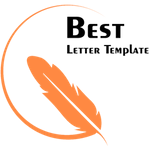 